                  Игра-викторина «Наш Петербург».  (подготовительная группа)Интеграция образовательных областей «Познание» (ФЦКМ), «Коммуникация», «Социализация», «Художественная  литература».	Воспитатель: Смирнова Наталия Николаевна	ГБДОУ д.с.№135 Выборгского района г.Санкт-Петербург.Цель: закрепление и проверка знаний, полученных на занятиях.Задачи: 1.Продемонстрировать знания детей по теме «Петербург».2.Поддерживать познавательный интерес к истории города, в котором живём.3.Развивать и совершенствовать у детей чувство любви к своему городу.4.Развивать связную речь.5.Развивать зрительное восприятие и мышление.Предварительная работа:- Рассматривание иллюстраций, открыток с видами Петербурга.- Беседы с детьми на тему: «Достопримечательности Петербурга».- Досуг «Прогулка по Петербургу».- Экскурсия по городу: «Львы охраняют Петербург».- Чтение книги «Чудесный город».Материал и оборудование к занятию: ноутбук, проектор, карточки с заданиями, разрезные картинки.Ход занятия.Организационный момент:-Здравствуйте, уважаемые гости. Мы рады вас приветствовать в клубе «Знатоков».Сегодня в игре-викторине участвуют 2 команды: «Почемучки» и «Знайки». (приветствие)Оценивать игру нам поможет жюри (представление членов жюри). За каждый правильный ответ команда получает 1 балл.- И так, начинаем игру.Конкурсные задания.1. «Разминка». Каждой команде по очереди задаётся по 5 вопросов.- На берегах какой реки началось строительство нашего города?- Кто основал наш город?- Как называется маленький остров с « трусливым» названием?- Что было построено на Заячьем острове?- Главная площадь города?- Главный проспект города?- Самый первый сад Петербурга?- Самый большой музей Петербурга?- На шпиле какого здания можно увидеть флюгер-ангел?- На шпиле какого здания можно увидеть флюгер-кораблик?(жюри выставляет баллы)2. Конкурс «Считалочка». Назвать достопримечательности, о которых говорится в считалочке и показать их на открытках.Люблю по городу гулятьЛюблю смотреть, люблю считать:Невский - раз,Зимний - два,Три - красавица Нева.А четыре - мост Дворцовый,Пять - гуляю по Садовой.Шесть к  Исаакию схожуИ на купол погляжу.Семь - конечно Летний садКак красив его наряд!Восемь - крепость у НевыБыли там конечно вы.Девять - повстречался мнеМедный всадник на коне.Десять - это львыОхраняют наш город они.3. Конкурс « Разгадай ребус». Команды разгадывают предложенные ребусы и отвечают на дополнительные вопросы.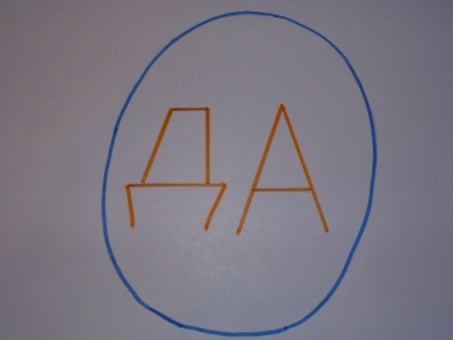 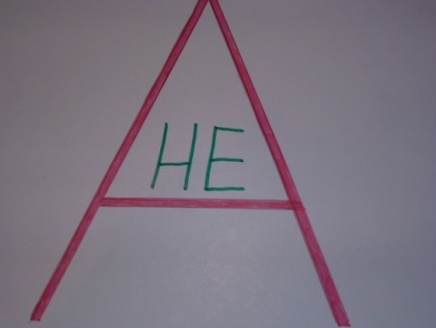               слайд №1	                                              слайд №2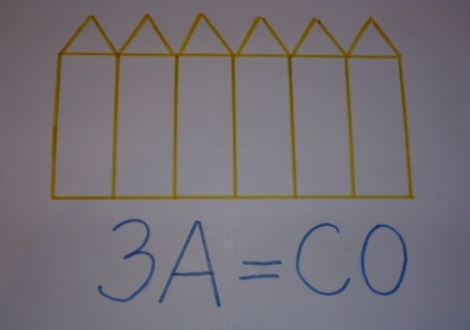 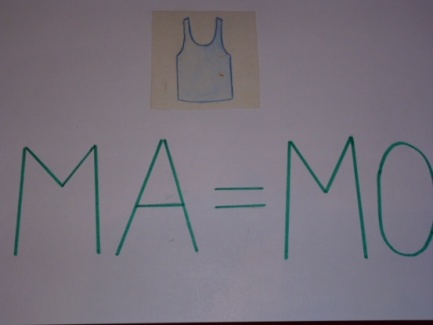                 слайд №3	                         слайд №4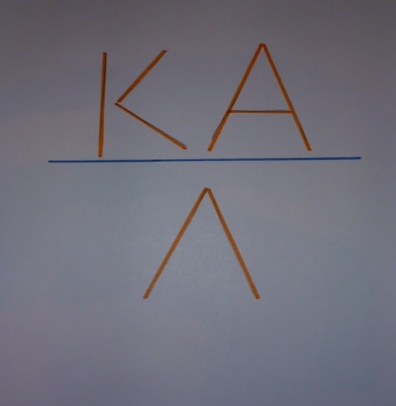 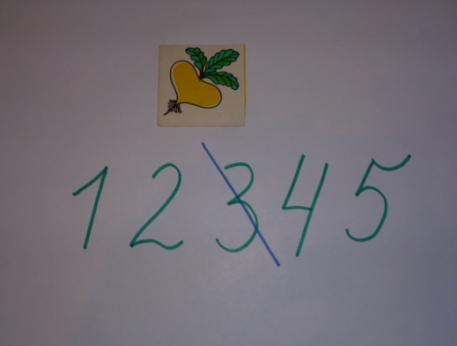                слайд №5	         слайд №6-Какие вы знаете каналы в нашем городе?-Какие вы знаете соборы в нашем городе?-Как раньше называлась река Мойка?-Что обозначает название реки «Нева»?4. Конкурс « Что перепутал художник?»Наш город очень красивый. Многие художники рисуют картины. Найдите ошибки, что перепутал художник?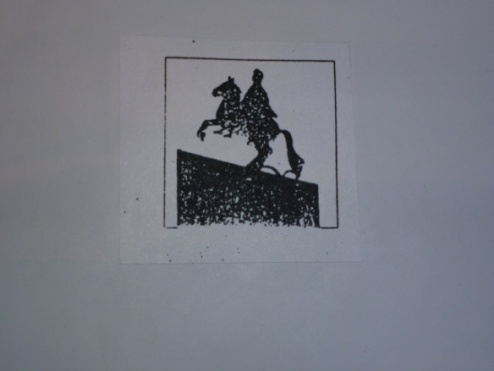 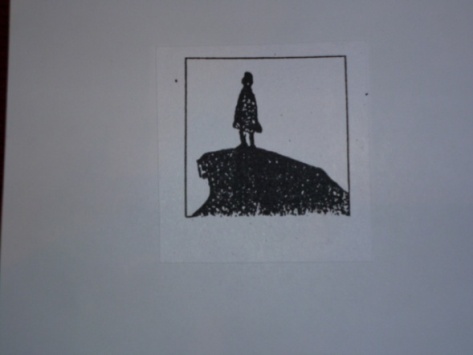             слайд №7	слайд №8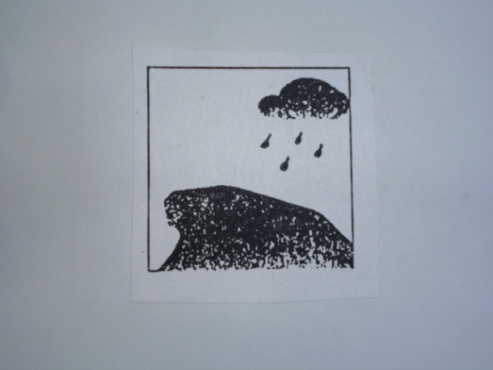 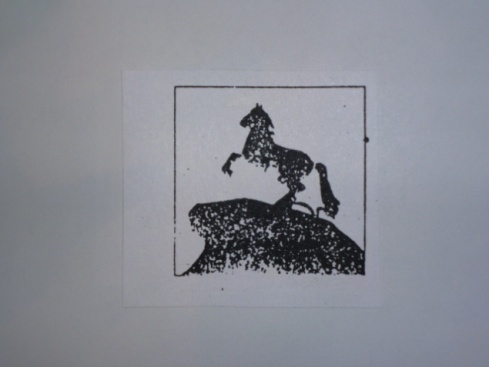               Слайд №9 	                                     слайд №105.Конкурс «Собери картинку». Из частей нужно собрать целую картинку и назвать получившуюся достопримечательность.Команда «Почемучки» ( Адмиралтейство, Александринский столп)Команда «Знайки» ( Петропавловский собор, Ростральная колонна)6. Конкурс на лучшего чтеца стихов о городе. ( домашнее задание)По два человека от команды читают стихи. В конце дети читают общее стихотворение.Мы очень любим город свой,Сияет солнце над НевойИли стучат дожди в окноЕго мы любим всё равноМы в этом городе живёмИ он растёт и мы растём.Мы в городе этом родились с тобойИ будем считать нам, дружок, повезло:Мы можем бродить по мостам над Невой,Увидеть Исаакий туману назло.Мы вырастем скоро, мы будем учиться.Научимся верить, творить и мечтать.Ведь мало ещё в Петербурге родиться,Нам надо с тобой петербуржцами стать.Слово жюри для подведения итогов. Награждение.